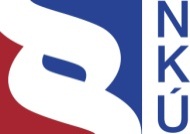 Kontrolní závěr z kontrolní akce 14/14Peněžní prostředky státního rozpočtu zahrnuté do kapitoly státního rozpočtu Všeobecná pokladní správaKontrolní akce byla zařazena do plánu kontrolní činnosti Nejvyššího kontrolního úřadu (dále jen „NKÚ“) na rok 2014 pod číslem 14/14. Kontrolní akci řídila a kontrolní závěr vypracovala členka NKÚ Mgr. Zdeňka Profeldová.Cílem kontroly bylo prověřit postupy Ministerstva financí při sestavování rozpočtu v rozpočtovém systému včetně provádění jeho změn a při čerpání vybraných výdajů kapitoly státního rozpočtu Všeobecná pokladní správa; ověřit rozsah a plnění opatření přijatých v návaznosti na zjištění z předchozí kontrolní akce vztahující se k této kapitole.Kontrolovanou osobou bylo Ministerstvo financí (dále také „MF“).Kontrola byla prováděna v době od března do listopadu 2014. Kontrolováno bylo období roku 2013, v případě potřeby i související skutečnosti z let předchozích a z roku 2014.Námitky proti kontrolnímu protokolu, které MF podalo, vypořádala vedoucí skupiny kontrolujících rozhodnutím o námitkách. Odvolání proti rozhodnutí o námitkách podalo MF po marném uplynutí zákonem stanovené lhůty.K o l e g i u m   N K Ú   na svém II. jednání, které se konalo dne 2. února 2015,s c h v á l i l o   usnesením č. 4/II/2015k o n t r o l n í   z á v ě r   v tomto znění:I. Úvod a přehled základních právních předpisůMinisterstvo financí je ústředním orgánem státní správy, organizační složkou státu a účetní jednotkou. MF je správcem čtyř kapitol státního rozpočtu, a to kapitol Ministerstvo financí, Všeobecná pokladní správa (dále také „kapitola VPS“), Státní dluh a Operace státních finančních aktiv.Do kapitoly VPS patří příjmy a výdaje státního rozpočtu, které mají všeobecný charakter, a nepatří tak do okruhu působnosti určitého správce kapitoly, nebo výdaje státního rozpočtu, jejichž výše pro jednotlivé kapitoly není v době schvalování zákona o státním rozpočtu na příslušný rozpočtový rok známa (§ 10 odst. 3 rozpočtových pravidel). Součástí kapitoly VPS je i vládní rozpočtová rezerva (dále také „VRR“), která se ve státním rozpočtu vytváří ke krytí nezbytných a nepředvídaných výdajů. Tvoří se nejméně ve výši 0,3 % výdajů státního rozpočtu na příslušný rozpočtový rok. O použití vládní rozpočtové rezervy rozhoduje vláda a v rozsahu jí určeném ministr financí. Vláda podává zprávu Poslanecké sněmovně o použití vládní rozpočtové rezervy ve zprávách o plnění státního rozpočtu (§ 27 rozpočtových pravidel).Základní právní předpisy:zákon č. 2/1969 Sb., o zřízení ministerstev a jiných ústředních orgánů státní správy České republiky;zákon č. 218/2000 Sb., o rozpočtových pravidlech a o změně některých souvisejících zákonů (rozpočtová pravidla);zákon č. 504/2012 Sb., o státním rozpočtu České republiky na rok 2013; (dále jen „zákon o státním rozpočtu“);zákon č. 320/2001 Sb., o finanční kontrole ve veřejné správě a o změně některých zákonů (zákon o finanční kontrole).Pozn.:	Všechny právní předpisy uváděné v tomto kontrolním závěru jsou aplikovány ve znění účinném pro kontrolované období.II. Shrnutí skutečností zjištěných při kontroleRozpočtovými opatřeními přesunujícími prostředky z jiných kapitol státního rozpočtu navýšilo MF výdaje kapitoly VPS celkem o 2 816 mil. Kč. Největší objem prostředků 2 006 mil. Kč přesunulo MF z kapitoly státního rozpočtu Státní dluh. NKÚ prověřil z kapitoly VPS rozpočtované výdaje ve výši 17 275 mil. Kč, které MF uskutečnilo jak formou rozpočtových opatření, tak poukazem peněžních prostředků. U prostředků v objemu 2 329,1 mil. Kč NKÚ konstatoval, že nesplňovaly požadavek všeobecného charakteru a patřily do působnosti správců jiných kapitol státního rozpočtu, jednalo se o částku 355 mil. Kč na financování programů, o částku 40 mil. Kč pro Českou unii sportu, o částku 490 mil. Kč pro Ministerstvo vnitra a Ministerstvo zahraničních věcí a dále o prostředky ve výši 242,1 mil. Kč a 1 202 mil. Kč pro MF. Dále u prostředků v objemu 442,9 mil. Kč uvolněných z vládní rozpočtové rezervy NKÚ konstatoval, že neodpovídaly určení vládní rozpočtové rezervy dle § 27 rozpočtových pravidel, případně MF při jejich uvolnění neověřilo splnění povinnosti dle § 22 odst. 1 a § 25 odst. 4 rozpočtových pravidel.Z kapitoly VPS financovalo MF výdaje programů vedených v ISPROFIN. Jeden z programů – Program rozvoje a obnovy materiálně technické základny regionálního školství – svou náplní patřil do okruhu působnosti kapitoly státního rozpočtu 333 – Ministerstvo školství, mládeže a tělovýchovy, a jeho financování tedy neodpovídalo charakteru výdajů VPS, jak je stanoví rozpočtová pravidla.Pravidla financování druhého programu – Akce financované z rozhodnutí Poslanecké sněmovny Parlamentu a vlády ČR – schválil rozpočtový výbor Poslanecké sněmovny. V rozporu s těmito pravidly schválilo MF dokumentaci programu, která umožnila rozhodovat o použití finančních prostředků i ministrovi financí. Výdaje na oba programy již překročily hranici 5 000 mil. Kč a výši účasti státního rozpočtu na financování těchto programů měla podle rozpočtových pravidel schválit vláda.III. Vyhodnocení a doporučeníMinisterstvo financí v roce 2013 nehospodařilo s peněžními prostředky kapitoly VPS v souladu s rozpočtovými pravidly. Obdobné nedostatky zjistil NKÚ již v kontrolní akci č. 06/24. NKÚ doporučuje, aby se vláda a Poslanecká sněmovna Parlamentu ČR intenzivně zabývaly tím, zda je účel prostředků uvolňovaných z kapitoly VPS a zejména z VRR v souladu s účelem, který je pro kapitolu VPS a zejména VRR určen rozpočtovými pravidly.IV. Skutečnosti zjištěné při kontrole1. Příjmy a výdaje kapitoly VPS v roce 2013Na rok 2013 byly příjmy kapitoly VPS rozpočtovány ve výši 567 297 mil. Kč. Skutečně dosažené příjmy činily 566 582 mil. Kč. (Viz tabulka č. 1.)Výdaje kapitoly VPS v roce 2013 byly rozpočtovány ve výši 136 596 mil. Kč, z toho vládní rozpočtová rezerva v částce 3 570 mil. Kč. V průběhu roku 2013 došlo k navýšení rozpočtovaných výdajů o 2 816 mil. Kč přesunem prostředků z jiných kapitol státního rozpočtu. V roce 2013 také došlo ke snížení rozpočtovaných výdajů kapitoly VPS o 1 597 mil. Kč přesunem prostředků do jiných kapitol. Výsledkem těchto přesunů byl upravený rozpočet výdajů v částce 137 815 mil. Kč. V průběhu roku 2013 bylo z kapitoly VPS uvolněno celkem 135 589 mil. Kč. MF v roce 2013 z výdajového účtu kapitoly VPS poukázalo na účty různých subjektů částku 124 443 mil. Kč, z toho z vládní rozpočtové rezervy 618 mil. Kč, a formou rozpočtových opatření uvolnilo z výdajových ukazatelů rozpočtem účelově určené prostředky do jiných kapitol v částce 11 146 mil. Kč, z toho z vládní rozpočtové rezervy 2 825 mil. Kč. (Viz tabulka č. 2.)2. Navýšení schválených ukazatelů výdajů kapitoly VPS v roce 2013Výdaje kapitoly VPS navýšilo MF pěti rozpočtovými opatřeními, jimiž byly přesunuty prostředky z jiných kapitol státního rozpočtu celkem ve výši 2 816 mil. Kč. V roce 2013 bylo z kapitoly VPS uvolněno 135 589 mil. Kč. Zákonem o státním rozpočtu schválený rozpočet výdajů v částce 136 596 mil. Kč byl vzhledem k vývoji čerpání pro kapitolu VPS dostatečný. Navyšování rozpočtu výdajů považuje NKÚ za nadbytečné, zejména převod 2 006 mil. Kč z kapitoly Státní dluh, které tak MF nepoužilo ke snížení schodku státního rozpočtu. Prostředky, kterými byly navýšeny ukazatele výdajů kapitoly VPS, použilo MF částečně pro posílení rozpočtu výdajů dalších kapitol státního rozpočtu, především kapitoly 312 – Ministerstvo financí na další účely původně rozpočtem nestanovené. (Viz tabulky č. 3 a 4.)3. Snížení schválených ukazatelů výdajů kapitoly VPS v roce 2013Zákonem o státním rozpočtu schválené ukazatele výdajů kapitoly VPS snížilo v roce 2013 MF 24 rozpočtovými opatřeními v celkové výši 1 597 mil. Kč. Z této částky 89 %, tj. 1 423 mil. Kč, převedlo MF ve 4. čtvrtletí roku 2013. (Viz tabulka č. 5.)Každá organizační složka státu je podle § 22 odst. 1 rozpočtových pravidel povinna zajistit úhradu rozpočtově nezajištěných potřeb hospodárnějším provedením jiných úkolů, případně odsunutím nebo omezením jiného, méně naléhavého úkolu. Prostředky MF přesunulo ve prospěch osmi kapitol státního rozpočtu, a to na účely stanovené až při provádění rozpočtových opatření. Stav nároků z nespotřebovaných neprofilujících výdajů u šesti z těchto kapitol k 1. 1. 2014 dokládá, že potřeby těchto kapitol, a to buď celé, nebo z velké části, mohly být v roce 2013 řešeny přesuny prostředků v rámci jejich vlastních rozpočtů. (Viz tabulka č. 6.)Osmi rozpočtovými opatřeními přesunulo MF celkem 700,4 mil. Kč do kapitoly státního rozpočtu 312 – Ministerstvo financí. Z toho celkem 31,2 mil. Kč převedlo MF na akce, které byly zavedeny do ISPROFIN již v roce 2008, byly tedy dlouhodobě plánovány a měly být v kapitole MF také rozpočtovány. (Viz tabulka č. 7.)Ministerstvu kultury přesunulo MF osmi rozpočtovými opatřeními celkem 46,6 mil. Kč. Tyto prostředky byly určeny na financování nejrůznějších akcí a festivalů, pro Státní fond kinematografie a na podporu činnosti Pražské komorní filharmonie. Jednalo se o opakované a předvídatelné výdaje patřící do oblasti působnosti Ministerstva kultury, a jako takové tedy měly být v této kapitole rozpočtovány. Většina těchto finančních prostředků byla přesunuta až ke konci roku 2013. (Viz tabulka č. 8.)Dalším kapitolám státního rozpočtu přesunulo MF prostředky ve výši 849,9 mil. Kč. (Viz tabulka č. 9.)4. Schválené ukazatele, případně položky výdajů kapitoly VPS v roce 20134.1 Vládní rozpočtová rezervaVládní rozpočtová rezerva je podle rozpočtových pravidel určena pouze ke krytí nezbytných a nepředvídaných výdajů. Každá organizační složka státu je povinna zajistit úhradu svých rozpočtově nezajištěných potřeb, které jí vzniknou v průběhu roku, hospodárnějším provedením jiných úkolů nebo odsunutím méně naléhavých úkolů či použitím svých mimorozpočtových zdrojů. Úhradu nutného výdaje je povinna zajistit přednostně přesunem prostředků uvnitř svého rozpočtu.V roce 2013 uvolnilo MF z VRR do jiných kapitol státního rozpočtu celkem 3 442,6 mil. Kč. NKÚ z celkem 56 rozpočtových opatření prověřil 48 v celkové výši 1 817,4 mil. Kč. Zbývajících 8 rozpočtových opatření v celkové výši 1 007,5 mil. Kč (na odstraňování následků povodní) NKÚ nekontroloval. Dále NKÚ zkontroloval 4 dotace z celkem 14 poskytnutých, kterými byly prostředky poskytnuty na účet konkrétním příjemcům, a to v celkové výši 23 mil. Kč. Zbývající částku ve výši 594,7 mil. Kč poskytlo MF formou 10 dotací na odstraňování následků povodní, tyto dotace NKÚ nekontroloval. (Viz tabulka č. 10.)NKÚ vyhodnotil, že prostředky z VRR v celkové výši 442,9 mil. Kč, které MF uvolnilo 24 rozpočtovými opatřeními a 3 poskytnutými dotacemi, neodpovídaly podmínkám stanoveným rozpočtovými pravidly pro financování z VRR. Zejména se nejednalo o nepředvídané výdaje, nebo z dokumentace nebylo zřejmé, jak MF s příslušnými správci kapitol státního rozpočtu projednalo a ověřilo plnění jejich povinnosti hledat zdroje ve vlastním rozpočtu a doložit, že požadavek na zvýšení výdajů nelze řešit v rámci schváleného rozpočtu jejich kapitoly, případně v rámci rezervního fondu. Tuto povinnost uložilo MF usnesení vlády ČR ze dne 25. července 2007 č. 841, přijaté v souvislosti se zjištěními z kontrolní akce NKÚ č. 06/24.Na základě rozhodnutí rozpočtového výboru PS PČR nebo usnesení vlády ČR Ministerstvo financí v roce 2013 uvolnilo prostředky pro:Kancelář veřejného ochránce práv – 4,2 mil. Kč v souvislosti se zákonem, který nabyl účinnosti již 1. 1. 2012. Výdaj tedy byl předvídatelný pro rok 2013.Ústavní soud – 3,1 mil. Kč, kdy nebylo z dokumentace k rozpočtovému opatření zřejmé, jak byla ověřena možnost použití vlastních zdrojů. Prostředky byly určeny na výplatu odstupného asistentům ústavních soudců v souvislosti s ukončením funkčního období. Ministerstvo zahraničních věcí – 124,5 mil. Kč, z toho 99,9 mil. Kč na příspěvky a dary mezinárodním institucím. Ukazatel je každoročně rozpočtován v kapitole státního rozpočtu Ministerstvo zahraničních věcí a měl tam být rozpočtován v dostatečné výši zvláště proto, že v případě částky 75 mil. Kč na příspěvky mezinárodním organizacím se jedná v kapitole Ministerstvo zahraničních věcí o mandatorní výdaj, nikoli o výdaj nepředvídaný. U dalších převodů prostředků z VRR ve výši 24,6 mil. Kč nebylo z dokumentace zřejmé, jak byla ověřena možnost použití vlastních zdrojů Ministerstva zahraničních věcí.Národní bezpečnostní úřad – 15 mil. Kč na vybudování veřejné regulované služby programu Galileo. O vybudování této služby bylo rozhodnuto již v roce 2011, jednalo se tedy o předvídatelný výdaj pro rok 2013.Ministerstvo obrany – financování generálních oprav vrtulníků ve výši 100 mil. Kč. Z dokumentace nebylo zřejmé, zda MF ověřilo možnost financování výdajů z vlastních zdrojů Ministerstva obrany, ačkoli podle závěrečného účtu za rok 2013 činil rezervní fond Ministerstva obrany k 1. 1. 2013 částku 1 461 mil. Kč a k 31. 12. 2013 již 2 516 mil. Kč. (Tabulka č. 11)Na základě rozhodnutí ministra financí byly v roce 2013 uvolněny prostředky pro:Úřad vlády – výdaje navýšeny o částku celkem 22,5 mil. Kč, aniž by bylo z dokumentace zřejmé, jestli Úřad vlády ČR prověřil možnost pokrýt zvýšení výdajů z vlastních zdrojů a jak MF splnění této povinnosti ověřilo. Prostředky ve výši 15,8 mil. Kč byly určeny na podporu projektů v rámci Programu protidrogové politiky a prostředky ve výši 6,7 mil. Kč na platy a náhrady výdajů ministra a předsedy Legislativní rady vlády a na finanční zajištění kabinetu jeho poradců.Ministerstvo práce a sociálních věcí – navýšeny výdaje o celkovou částku 51,9 mil. Kč, aniž by z dokumentace vyplývalo, že MF ověřilo, jak MPSV splnilo svou povinnost hledat vlastní zdroje. Prostředky ve výši 2 mil. Kč byly určeny na navýšení rozpočtu v programu 113 030 – Rozvoj a obnova materiálně technické základny Úřadu práce ČR a částka ve výši 49,9 mil. Kč na navýšení prostředků na platy zaměstnanců Úřadu práce ČR.Ministerstvo kultury – MF zvýšilo výdaje kapitoly MK celkem o 50,5 mil. Kč na účely, které jsou v rozporu s určením vládní rozpočtové rezervy. Z toho 33 mil. Kč bylo určeno pro MFF Karlovy Vary, pro Febiofest a pro Pražské jaro. Tyto prostředky měly být rozpočtovány v kapitole Ministerstvo kultury a jejich financování prostřednictvím vládní rozpočtové rezervy je v rozporu s rozpočtovými pravidly. Na podporu oslav 1 150. výročí příchodu Cyrila a Metoděje na Velkou Moravu požadovalo Ministerstvo kultury uvolnit 13 mil. Kč. Ministerstvo financí žádost odmítlo s odkazem na charakter vládní rozpočtové rezervy a s odkazem na fakt, že na akci známou již v roce 2012 mělo Ministerstvo kultury žádat prostředky již při přípravě rozpočtu na rok 2013. Na základě pokynu ministra financí mělo Ministerstvo kultury požádat o 11 mil. Kč na pořádání výstav, konferencí a jiných akcí a o 6 mil. Kč na financování natáčení filmu, to vše v souvislosti s oslavami výročí příchodu Cyrila a Metoděje. Následně MF uvolnilo Ministerstvu kultury 17 mil. Kč.Kapitolám státního rozpočtu Ministerstvo zahraničních věcí, Ministerstvo práce a sociálních věcí, Úřad vlády a Ministerstvo financí převedlo MF celkem 52,2 mil. Kč na výdaje související například s působením experta ÚOHS ve Stálém zastoupení ČR při EU, na mediální kampaň v souvislosti s II. pilířem důchodové reformy, na odměny za vyjednání víceletého finančního rámce EU atd. Ani z dokumentace k těmto výdajům nebylo zřejmé, proč je nebylo možno hradit z vlastních zdrojů kapitol, ani jejich charakter neodpovídal účelu, na jaký je vládní rozpočtová rezerva tvořena.NKÚ zkontroloval i poskytnutí prostředků z VRR v celkové částce 23 mil. Kč formou dotací. Z této částky se v případě dotace poskytnuté Majetkové, správní a delimitační unii odborových svazů ve výši 15 mil. Kč na dětskou rekreaci, dotace poskytnuté Českému svazu bojovníků za svobodu ve výši 1 mil. Kč a dotace pro Československou obec legionářskou ve výši 3 mil. Kč jednalo o výdaje, které se v posledních letech opakovaly, případně byly rozpočtovány v rámci jiných výdajových ukazatelů kapitoly VPS. Výdaje tak neodpovídaly účelu, na který byla VRR vytvářena. (Viz tabulka č. 12.)4.2 Výdaje vedené v informačním systému programového financování EDS/SMVSMF jako správce kapitoly VPS spravuje v této kapitole dva programy evidované v ISPROFIN. V rámci obou programů bylo v roce 2013 vynaloženo cca 355 mil. Kč. (Viz tabulka č. 13.)Program evid. č. 298 210 – Program rozvoje a obnovy materiálně technické základny regionálního školství Do konce roku 2012 vynaložilo MF na financování programu částku 6 361 mil. Kč a v roce 2013 celkem 93,4 mil. Kč.Financování rozvoje materiálně technické základny regionálního školství patří do okruhu působnosti Ministerstva školství, mládeže a tělovýchovy, resp. obcí a krajů.V roce 2013 MF financovalo v rámci tohoto programu 13 akcí. Pro zařazování akcí do programu neexistuje metodika. Rozhodování o zařazení akcí do programu tak není transparentní. Akce byly zařazovány na základě rozhodnutí ministra financí. Výši účasti státního rozpočtu na financování tohoto programu měla podle § 13 odst. 2 písm. a) rozpočtových pravidel stanovit vláda, neboť již v roce 2005 výdaje překročily hranici 5 000 mil. Kč. Od tohoto roku je program financován v rozporu s rozpočtovými pravidly. Výše účasti státního rozpočtu na financování programu nebyla schválena ani v roce 2008, kdy aktualizovanou dokumentaci programu schválilo MF. Program evid. č. 298 220 – Akce financované z rozhodnutí Poslanecké sněmovny Parlamentu a vlády ČR Do konce roku 2012 vynaložilo MF na financování tohoto programu 7 392 mil. Kč a v roce 2013 celkem 261,3 mil. Kč. Pravidla pro poskytování dotací z tohoto programu schválil v roce 2007 rozpočtový výbor Poslanecké sněmovny Parlamentu ČR. Dokumentace programu, kterou MF schválilo v roce 2008, umožnila zařazovat akce do programu i ministru financí. Tím je dokumentace programu v rozporu s pravidly pro poskytování dotací z tohoto programu. Celkově bylo z tohoto programu v roce 2013 financováno 35 akcí a o 17 z nich v celkovém objemu 103,4 mil. Kč rozhodl ministr financí. To je v rozporu se specifickým cílem programu financovat akce, kterým prioritu stanovila Poslanecká sněmovna Parlamentu ČR nebo vláda. NKÚ zkontroloval pět akcí. O zařazení čtyř z nich do programu rozhodl ministr financí. (Viz tabulka č. 14.)Pro zařazování akcí do programu 298 220 a pro stanovení výše dotace nemá MF zpracovanou žádnou metodiku ani závazný postup. Zařazování akcí do programu a stanovení výše podpory státního rozpočtu na základě rozhodnutí ministra financí je tak netransparentní.NKÚ kontroloval předání a rozsah závěrečných vyhodnocení u čtyř kontrolovaných akcí z programu 298 220. V rámci této kontroly NKÚ zjistil, že MF nemá nastaveny závazné pokyny a ani lhůtu pro kontrolu závěrečných vyhodnocení akcí. U akce Římsko-katolická farnost Kašperské hory – dokončení opravy kostela, na kterou MF poskytlo 2,9 mil. Kč, NKÚ zjistil drobné nesrovnalosti, kterými se MF do srpna 2014 nezabývalo. Od roku 2009, kdy výdaje na financování programu 298 220 překročily hranici 5 000 mil. Kč a nebyla jejich výše schválena vládou, je program financován v rozporu s rozpočtovými pravidly. Vládě MF výši účasti státního rozpočtu ke schválení nepředložilo. 4.3 Ostatní výdaje, které svým charakterem neodpovídají účelu kapitoly VPS, a jsou tak v rozporu s rozpočtovými pravidlyČeská unie sportu obdržela v roce 2013 z ukazatele Ostatní výdaje částku 40 mil. Kč jako neinvestiční dotaci na náhradu nákladů spojených se svou činností. Podpora sportu patří do působnosti Ministerstva školství, mládeže a tělovýchovy a z jeho kapitoly také příjemce obdržel na rok 2013 neinvestiční dotace na obdobný účel ve výši 63,2 mil. Kč. MF v kapitole VPS žádný takto zaměřený dotační program nevypsalo a z dokumentace nebylo zřejmé, na základě jakého podnětu příjemce o podporu žádal.V rámci položky rozpočtu kapitoly VPS Majetková újma peněžních ústavů provádělo MF úhradu za činnost mandatáře (bankovního ústavu) související se správou, vedením a inkasováním pohledávek z úvěrů na družstevní bytovou výstavbu. S touto činností však není spojena žádná majetková újma ve smyslu § 45 zákona č. 21/1992 Sb., o bankách, protože s ukončením činnosti České konsolidační agentury v roce 2007 přešly pohledávky a závazky související s úvěry poskytnutými na družstevní bytovou výstavbu na Českou republiku, resp. na Ministerstvo financí. Také příjmy ze splátek úvěrů na družstevní bytovou výstavbu jsou součástí příjmů kapitoly MF. Z uvedených důvodů již vykazování tohoto výdaje v rámci rozpočtu kapitoly VPS nemá opodstatnění. Navíc některé služby mandatář v kontrolovaném období poskytoval částečně, některé nevykonával vůbec, nebo je MF v roce 2013 nepožadovalo. Od roku 2008 MF nepodniklo žádné kroky vedoucí k úpravě rozsahu služeb mandatáře a s tím související úplaty za jejich poskytování. Úhrada za tyto služby dosáhla v roce 2013 částky 103,3 mil. Kč. Ministerstvu vnitra a Ministerstvu zahraničních věcí byla převedena celková částka 490 mil. Kč na bezpečnostní a biometrické prvky v cestovních dokladech a jiných identifikačních průkazech. Usnesení vlády z roku 2005 uložilo zabezpečit prostředky na tento účel v kapitole VPS na roky 2006–2010. Od té doby ale měly být v souladu s rozpočtovými pravidly rozpočtovány v příslušných kapitolách státního rozpočtu.Ministerstvo financí obdrželo 242,1 mil. Kč na služby a provoz bezpečného datového centra a provozování komunikační infrastruktury. Uvedené prostředky uvolnilo MF z kapitoly VPS na akce programu ISPROFIN financované z kapitoly MF, které byly registrované již v roce 2009. Finanční prostředky tak měly být rozpočtovány v této kapitole.Ministerstvo financí obdrželo 1 202 mil. Kč na jednotné inkasní místo a technicko-organizační opatření v daňové a celní správě. Výdaje byly rozpočtovány a následně uvolňovány do kapitoly MF již od roku 2009 a v kontrolovaném období měly být rozpočtovány ve věcně příslušné kapitole.Tabulka č. 1: Struktura příjmů kapitoly VPS v roce 2013 	(v tis. Kč)Zdroj: závěrečný účet kapitoly VPS za rok 2013.Tabulka č. 2: Struktura výdajů kapitoly VPS v roce 2013	(v tis. Kč)Zdroj: závěrečný účet kapitoly VPS za rok 2013.Tabulka č. 3: Výdaje kapitoly Všeobecná pokladní správa v roce 2013	(v mil. Kč)Zdroj: MF – závěrečný účet kapitoly VPS za rok 2013.Tabulka č. 4:	Přehled prostředků, kterými byly v roce 2013 navýšeny ukazatele výdajů kapitoly VPS z jiných kapitol státního rozpočtuZdroj: spisy MF.Tabulka č. 5:	Přehled prostředků, kterými byly v roce 2013 sníženy ukazatele výdajů kapitoly VPS, tj. prostředků převedených do jiných kapitol státního rozpočtuZdroj: spisy MF.Tabulka č. 6:	Stavy nároků z nespotřebovaných neprofilujících výdajů u kapitol, ve kterých byly navyšovány ukazatele výdajů za současného snižování ukazatelů výdajů v kapitole VPS	(v mil. Kč)Zdroj: odpověď MF k žádosti sp. zn. 14/14-NKU420/332/14.Tabulka č. 7:	Peněžní prostředky převedené v roce 2013 rozpočtovými opatřeními do kapitoly 312 – Ministerstvo financí ze současného snížení ukazatelů výdajů kapitoly VPSZdroj: spisy MF.Tabulka č. 8:	Peněžní prostředky převedené v roce 2013 rozpočtovými opatřeními do kapitoly 334 – Ministerstvo kultury při současném snížení ukazatelů výdajů kapitoly VPSZdroj: spisy MF, internet – ročníky a konání festivalů.Tabulka č. 9:	Peněžní prostředky převedené v roce 2013 do jiných kapitol státního rozpočtu (mimo kapitol MF a MK) při současném snížení ukazatelů výdajů kapitoly VPSZdroj: spisy MF.Tabulka č. 10:	Přehled kapitol státního rozpočtu, do kterých byly v roce 2013 převáděny prostředky z VRRZdroj: MF – závěrečný účet kapitoly VPS za rok 2013; vlastní výpočty NKÚ.Tabulka č. 11:	Převody prostředků, které byly v roce 2013 uvolněny z vládní rozpočtové rezervy na základě rozhodnutí rozpočtového výboru PS PČR nebo usnesení vlády ČR, avšak neodpovídaly určení VRRZdroj: spisy MF.Tabulka č. 12:	Prostředky uvolněné v roce 2013 z vládní rozpočtové rezervy na základě rozhodnutí ministra financí, které však neodpovídaly určení VRRZdroj: spisy MF.Tabulka č. 13: Výdaje na programy vedené v ISPROFIN v roce 2013	(v mil. Kč)Zdroj: informační systém programového financování. Tabulka č. 14: Přehled akcí financovaných v roce 2013 z programu 298 220Zdroj: interní sdělení MF ze dne 5. 11. 2014 (čj. neuvedeno). * O zařazení akce Revitalizace veřejného prostranství, výstavba ploch pro odpočinek a volnočasové aktivity nerozhodl ministr financí, ale ředitel odboru. Příloha č. 1Seznam zkratekAV ČR	Akademie věd české republikyBIS	Bezpečnostní informační službaCRAB	Centrální registr administrativních budovČR	Česká republikaČT	Česká televizeČÚZK	Český úřad zeměměřický a katastrálníEDS/SMVS	Evidenční dotační systém / správa majetku ve vlastnictví státuGFŘ	Generální finanční ředitelstvíGŘC	Generální ředitelství celIOP	Integrovaný operační programIS	informační systémISKN	informační systém katastru nemovitostíISPROFIN	Informační systém programového financováníkapitola VPS	kapitola státního rozpočtu 398 – Všeobecná pokladní správaMD	Ministerstvo dopravyMF	Ministerstvo financíMFF	mezinárodní filmový festivalMK	Ministerstvo kulturyMMR	Ministerstvo pro místní rozvojMPSV	Ministerstvo práce a sociálních věcíMŠMT	Ministerstvo školství, mládeže a tělovýchovyMZe	Ministerstvo zemědělstvíNBÚ	Národní bezpečnostní úřadNKÚ	Nejvyšší kontrolní úřadPS PČR	Poslanecká sněmovna Parlamentu České republikyÚOHS	Úřad pro ochranu hospodářské soutěžeÚSC	Územně samosprávné celkyÚZSVM	Úřad pro zastupování státu ve věcech majetkovýchVRR	vládní rozpočtová rezervaUkazatelStátní rozpočet 2013Rozpočet po změnách 2013Skutečnost 2013RozdílIndex123323/2Daň z přidané hodnoty212 000 000212 000 000219 964 5027 964 502103,8Spotřební daně142 200 000142 200 000136 449 6665 750 33496,0v tom: daně z minerálních olejů73 300 00073 300 00069 593 2503 706 75094,9daň z plynů, pevných paliv a elektřiny3 300 0003 300 0003 038 227261 77392,1odvod z elektřiny ze slunečního záření6 500 0006 500 0005 817 184682 81689,5ostatní spotřební daně59 100 00059 100 00058 001 0051 098 99598,1Daň z příjmů právnických osob84 300 00084 300 00081 483 9942 816 00696,7Daně z příjmů fyzických osob98 100 00098 100 00094 493 7053 606 29596,3v tom: daň z příjmů fyzických osob – zvl. sazba9 000 0009 000 0008 655 263344 73796,2daň z příjmů fyzických osob  ze samostatně výdělečné činnosti2 700 0002 700 0001 353 5781 346 42250,1daň z příjmů fyzických osob ze závislé činnosti86 400 00086 400 00084 484 8641 915 13697,8Odvody za odnětí půdy ze zemědělského půdního fondu200 000200 000242 32042 320121,2Odvody z loterií (z podseskupení položek 135)2 600 0002 600 0002 649 54949 549101,9Daň dědická, darovací a z převodu nemovitostí9 700 0009 700 0009 078 127621 87393,6Ostatní daně a poplatky (příjmy z kolků a ostatní)1 502 0001 502 0001 313 182188 81887,4Clo8080609529761,3DAŇOVÉ PŘÍJMY550 602 080550 602 080545 675 6544 926 42699,1NEDAŇOVÉ PŘÍJMY3 694 4623 694 46210 906 0507 211 588295,2KAPITÁLOVÉ PŘÍJMY00000PŘIJATÉ TRANSFERY13 000 00013 000 00010 000 0003 000 00076,9NEDAŇOVÉ PŘÍJMY, KAPITÁLOVÉ PŘÍJMY A PŘIJATÉ TRANSFERY CELKEM16 694 46216 694 46220 906 0504 211 588125,2PŘÍJMY CELKEM567 296 542567 296 542566 581 704714 83899,9UkazatelStátní rozpočet 2013Rozpočet 2013 po změnáchSkutečnost 2013Ze skutečnosti: dotace územním samosprávámRozdíl oproti rozpočtu po změnách% plnění k rozp. po změnách1234323/2VLÁDNÍ ROZPOČTOVÁ REZERVA3 570 142697 220617 724584 61479 49688,6REZERVA NA ŘEŠENÍ KRIZOVÝCH SITUACÍ, JEJICH PŘEDCHÁZENÍ A ODSTRAŇOVÁNÍ JEJICH NÁSLEDKŮ (ZÁKON Č. 240/2000 SB., VE ZNĚNÍ POZDĚJŠÍCH PŘEDPISŮ)100 00059 68352 43252 4327 25187,9REZERVA NA MIMOŘÁDNÉ VÝDAJE PODLE ZÁKONA Č. 239/2000 SB., O INTEGROVANÉM ZÁCHRANNÉM SYSTÉMU100 00043 5590043 5590,0STAVEBNÍ SPOŘENÍ5 700 0005 131 6624 953 3910178 27196,5PODPORA EXPORTU; MAJETKOVÁ ÚJMA; STÁTNÍ ZÁRUKY, INVESTIČNÍ POBÍDKY7 442 7296 838 8926 692 6730146 21997,9SOCIÁLNÍ VÝDAJE; NÁHRADY; NEZISKOVÉ A POD. ORGANIZACE8 592 5908 058 7867 662 2250396 56195,1FINANČNÍ VZTAHY STÁTNÍHO ROZPOČTU K ROZPOČTŮM KRAJŮ (s výjimkou hlavního města Prahy) – viz příloha č. 5 zákona o státním rozpočtu1 035 6511 035 6511 035 6511 035 6510100,0FINANČNÍ VZTAHY STÁTNÍHO ROZPOČTU K ROZPOČTŮM OBCÍ V ÚHRNECH PO JEDNOTLIVÝCH KRAJÍCH (s výjimkou hlavního města Prahy) – viz příloha č. 6 zákona o státním rozpočtu7 429 7507 429 7507 428 3547 428 3541 396100,0FINANČNÍ VZTAH STÁTNÍHO ROZPOČTU K ROZPOČTU HLAVNÍHO MĚSTA PRAHY – viz příloha č. 7 zákona o státním rozpočtu813 410813 410813 410813 4100100,0DALŠÍ PROSTŘEDKY PRO UZEMNÍ SAMOSPRÁVNÉ CELKY333 0001 206 0001 077 8581 077 858128 14289,4TRANSFERY VEŘEJNÝM ROZPOČTŮM ÚSTŘEDNÍ ÚROVNĚ53 183 60053 983 60053 676 1450307 45599,4OSTATNÍ VÝDAJE11 711 4653 684 2282 848 597712 853835 63177,3ODVODY DO ROZPOČTU EVROPSKÉ UNIE36 000 00037 258 30837 229 458028 85099,9VÝDAJE VZNIKLÉ V PRŮBĚHU ROKU, KTERÉ NELZE VĚCNĚ ZAŘADIT DO OSTATNÍCH SPECIFICKÝCH UKAZATELŮ000000VÝDAJE NA ODSTRAŇOVÁNÍ DŮSLEDKŮ POVODNÍ A NA NÁSLEDNOU OBNOVU139 00000000VÝDAJE VEDENÉ V INFORMAČNÍM SYSTÉMU PROGRAMOVÉHO FINANCOVÁNÍ EDS/SMVS CELKEM445 000428 000354 701310 85773 29982,9VÝDAJE CELKEM136 596 337126 668 749124 442 61912 016 0292 226 13098,2Schválený rozpočet výdajůUpravený rozpočet výdajůCelkem uvolněno z kapitoly VPS v roce 2013FormouFormouSchválený rozpočet výdajůUpravený rozpočet výdajůCelkem uvolněno z kapitoly VPS v roce 2013rozpočtových opatřenípoukazem prostředků136 596137 815135 58911 146124 443– z toho VRR:– z toho VRR:– z toho VRR:– z toho VRR:– z toho VRR:3 5703 5223 4432 825618Z kapitolyČástka v mil. KčDo ukazatele kapitoly VPS 396 – Státní dluh906Další prostředky pro ÚSC 333 – Ministerstvo školství, mládeže a tělovýchovy7Výdaje vedené v informačním systému programového financování EDS/SMVS 313 – Ministerstvo práce a sociálních věcí800Transfery veřejným rozpočtům 312 – Ministerstvo financí3Odvody rozpočtu Evropské unie396 – Státní dluh1 100Odvody rozpočtu Evropské unieCelkem2 816KapitolaČástka v mil. Kč312 – Ministerstvo financí700,4327 – Ministerstvo dopravy500,0329 – Ministerstvo zemědělství250,0334 – Ministerstvo kultury46,6305 – Bezpečnostní informační služba44,8346 – Český úřad zeměměřický a katastrální40,2333 – Ministerstvo školství, mládeže a tělovýchovy7,0308 – Národní bezpečnostní úřad4,5361 – Akademie věd České republiky3,4Celkem1 596,9KapitolaNároky z nespotřebovaných neprofilujících výdajůNároky z nespotřebovaných neprofilujících výdajůProstředky převedené z kapitoly VPS v roce 2013Kapitolak 31. 12. 2013k 1. 1. 2014Prostředky převedené z kapitoly VPS v roce 2013312 – Ministerstvo financí286,9638,9700,4327 – Ministerstvo dopravy34,31 613,6500,0329 – Ministerstvo zemědělství334,32 263,7250,0334 – Ministerstvo kultury080,446,6305 – Bezpečnostní informační služba79,5102,644,8346 – Český úřad zeměměřický a katastrální0,45,040,2308 – Národní bezpečnostní úřad0,813,04,5361 – Akademie věd České republiky003,4Rozpočtové opatření č. j. MFDatumČástka v mil. KčNa účel38 513/2013/23-23016. 3. 201349,5Pro GFŘ – příspěvek zaměstnavatele na stravování39 832/2013/23-230411. 3. 20137,8Pro MF – na akci v SMVS č. 112V011002015 IS Státní dozor nad penzijními fondy registrovanou 20. 2. 200864 447/2013/23-23043. 7. 20136,0Pro MF – na akci v SMVS č. 112V091 0013 CSÚIS konsolidace registrovanou 26. 8. 201362 096/2013/23-230410. 7. 201349,0Pro ÚZSVM – na akce v SMVS č. 112V31100 0045 CRAB – servis registrovanou 27. 9. 2012 – 25,5 mil. Kč; č. 112V31100 0037 Serverová farma registrovanou 21. 2. 2008 – 13,5 mil. Kč; č. 112V31100 0025 Informační systém o majetku státu (ISMS) registrovanou 14. 1. 2008 – 8 mil. Kč; č. 112V31100 0029 Ekonomická a personální agenda registrovanou 14. 1. 2008 – 2 mil. Kč82 350/2013/23-230419. 9. 201312,7Pro GŘC – na akci v SMVS č. 112V21100 2301 Rozšíření aplikace Registr zpracovatelů lihu registrovanou 23. 9. 2013110 188/2013/23-230129. 11. 20131,6Pro GŘC – na pokrytí mimořádných výdajů vzniklých v souvislosti se zabavením nadměrného množství nelegálně vyrobeného lihu113 545/2013/23-23012. 12. 201373,8Pro MF – prostředky na nákup akcií Výzkumného a zkušebního leteckého ústavu, a.s., od ČSOB, a.s., dle usnesení vlády ze dne 27. listopadu 2013 č. 909110 912/2013/23-23014. 12. 2013500,0Pro MF – prostředky na úhradu nově emitovaných akcií KCP, a.s., – nabytí majetkové účasti dle usnesení vlády ze dne 11. září 2013 č. 687, kterým byl zároveň ministr financí zmocněn k zajištění výdajeCelkem700,4Rozpočtové opatření č. j. MFDatumČástka 
v mil. KčNa účel81710/2013/14-14023. 9. 20132,0Prostředky na Festival česko-německo-židovské kultury Devět bran (14. ročník, podzimní část se konala v období září až říjen 2013)78109/2013/14-14023. 9. 20132,0Podpora projektu Mezinárodní hudební festival Český Krumlov (22. ročník, konal se v červenci a srpnu 2013)104454/2013/14-14026. 11. 20133,0Mezinárodní festival dokumentárních filmů Jihlava 2013 (17. ročník, konal se v říjnu 2013)107530/2013/14-140226. 11. 20130,8Na realizaci projektu Kulturně osvětový měsíčník ZWROT a projektu Tradiční lidová kultura, dokumentační a informační činnost pro občanské sdružení Polský kulturně osvětový svaz105755/2013/14-140228. 11. 20132,5Mezinárodní festival animovaných filmů AniFest (12. ročník, konal se dubnu a květnu 2013)102667/2013/14-140229. 11. 20133,3Prostředky na krytí nákladů spojených s ukončením pracovního poměru 18 zaměstnanců, jejichž systemizovaná místa hrazená z technické pomoci Integrovaného operačního programu (IOP) byla převedena na MMR114232/2013/14-14026. 12. 20133,0Prostředky na podporu celoroční činnosti Pražské komorní filharmonie113497/2013/14-14026. 12. 201330,0Pro Státní fond kinematografie na krytí výpadku příjmů z reklamy na ČT za rok 2012 a dofinancování projektů výroby českých kinematografických dělCelkem46,6Rozpočtové opatření č. j. MFDatumČástka v mil. KčPro kapitolu – na účel63262/2013/14-140326. 6. 201340,2ČÚZK – na úpravy informačního systému katastru nemovitostí (ISKN) v souvislosti s novým zákonem o katastru nemovitostí (schváleným v květnu 2013) a s novým občanským zákoníkem, akce č. 046V01100026 – Úprava ISKN vedená v informačním systému programového financování SMVS a registrovaná 20. 8. 2013.80952/2013/19-19013. 9. 20134,5NBÚ – na pořízení prostředků kryptografické ochrany hlasové a datové komunikace v rámci programu vedeného v informačním systému programového financování SMVS Rozvoj a obnova materiálně technické základny NBÚ jednalo se o akci č. 108V021002013 – Kryptografická technika registrovanou 13. 3. 2013.100468/2013/19-19012. 10. 201337,0BIS – do ukazatele Výdaje na zabezpečení plnění úkolů BIS.99566/2013/14-140229. 10. 20133,4AV ČR – prostředky na realizaci mezinárodního projektu Evropské komise EUCYS – v září 2013 ČR hostila 25. ročník soutěže pro mladé talentované vědce.110063/2013/14-140225. 11. 20137,0MŠMT – tímto rozpočtovým opatřením kapitola VPS vrátila prostředky poskytnuté z kapitoly MŠMT do kapitoly VPS rozpočtovým opatřením 
čj. MF-83 541/2013/14-1402 na zajištění bezbariérové úpravy Gymnázia Strakonice. Z důvodu nepřipravenosti akce byly prostředky vráceny zpět. MŠMT požádalo o výše uvedené rozpočtové opatření, aniž projednalo všechny podmínky s příjemcem.112206/2013/19-190129. 11. 20137,8BIS – do ukazatele Výdaje na zabezpečení plnění úkolů BIS.112535/2013/19-19034. 12. 2013500,0MD – prostředky na odstraňování škod po povodních (druhá tranše) v roce 2013 na místních komunikacích a ostatním majetku obcí dle usnesení vlády ze dne 19. 6. 2013 č. 492 (první tranše byla poskytnuta z VRR 26. 6. 2013 ve stejné výši).110705/2013/19-190410. 12. 2013250,0MZe – na národní spolufinancování Programu rozvoje venkova; spis MF k rozpočtovému opatření mj. uvádí, že schválený rozpočet na rok 2013 na položku Podpora venkova – ze SR je již vyčerpán, mimorozpočtové zdroje v listopadu 2013 činily cca 190 mil. Kč, stav nároků k 30. 9. 2013 byl v částce 624 mil. Kč.Celkem849,9Kapitoly státního rozpočtuCelkem uvolněno z VRRCelkem uvolněno z VRRz toho na odstraňování následků povodníz toho na odstraňování následků povodníKapitoly státního rozpočtuPočet převodův mil. KčPočet převodův mil. KčÚstavní soud13,1--Kancelář veřejného ochránce práv14,2--Ministerstvo zdravotnictví15,015,0Ministerstvo životního prostředí15,0--Ministerstvo spravedlnosti86,211,0Národní bezpečnostní úřad115,0--Úřad vlády ČR634,3--Ministerstvo práce a sociálních věcí481,7124,7Český telekomunikační úřad196,0--Ministerstvo kultury7100,9--Ministerstvo zahraničních věcí 8132,8--Ministerstvo obrany2151,0151,0Ministerstvo financí4281,8--Ministerstvo zemědělství3400,01200,0Ministerstvo vnitra5407,21200,0Ministerstvo dopravy1500,01500,0Správa státních hmotných rezerv 2600,7125,8Rozpočtová opatření celkem562 824,981 007,5Uvolněno z VRR formou dotace na účet příjemců 14617,710594,7Celkem3 442,61 602,2Kapitoly státního rozpočtuč. j. MFv mil. KčKancelář veřejného ochránce práv40822/2013/14-14034,2Ústavní soud40403/2013/14-14033,1Ministerstvo zahraničních věcí113884/2013/14-140375,0Ministerstvo zahraničních věcí114437/2013/14-140324,9Ministerstvo zahraničních věcí28411/2013/14-14039,0Ministerstvo zahraničních věcí73840/2013/14-140315,6Národní bezpečnostní úřad51239/2013/1915,0Ministerstvo obrany110953/2013/19-1902100,0Celkem246,8Kapitoly státního rozpočtuč. j. MFv mil. KčÚřad vlády ČR27469/2013/14-14036,7Úřad vlády ČR33258/2013/14-14030,8Úřad vlády ČR71821/2013/14-14035,0Úřad vlády ČR46729/2013/14-140310,0Ministerstvo práce a sociálních věcí51062/2013/14-14012,0Ministerstvo práce a sociálních věcí46126/2013/14-140149,9Ministerstvo kultury58696/2013/14-140220,0Ministerstvo kultury38887/2013/14-14027,0Ministerstvo kultury42493/2013/14-140217,0Ministerstvo kultury55475/2013/14-14026,0Ministerstvo kultury58140/2013/14-14020,5Celkem124,9Ministerstvo zahraničních věcí42479/2013/14-14031,9Ministerstvo zahraničních věcí55203/2013/14-14031,6Ministerstvo práce a sociálních věcí50602/2013/14-14015,0Úřad vlády ČR55100/2013/14-14031,9Úřad vlády ČR55097/2013/14-140310,0Ministerstvo financí54712/2013/14-14032,2Ministerstvo financí33469/2013/23-230420,0Ministerstvo financí101249/2013-23019,6Celkem52,2DotaceMajetková, správní a delimitační unie odborových svazů29639/2013/1415,0Český svaz bojovníků za svobodu102308/2013/141,0Československá obec legionářská113981/2013/143,0Celkem19,0Schválený rozpočetUpravený rozpočetSkutečné výdajeUkazatel Výdaje vedené v informačním systému programového financování EDS/SMVS445,0428,0354,7– z toho:Program 298 210145,6145,693,4Program 298 220299,4282,4261,3PodprogramPočet akcí financovaných v roce 2013Rozhodnutí o zařazeníRozhodnutí o zařazeníPodprogramPočet akcí financovaných v roce 2013Ministr financíVláda, 
PSP ČR298 222 – Podpora výstavby, obnovy a provozování sportovních center a sportovních zařízení99*0298 225 – Podpora pořízení, obnovy a provozování majetku obcí, sdružení a svazů871(usnesení vlády č. 577/2006 a jeho příloha č. 2)298 226 – Výkupy pozemků pod silnicemi II. a III. třídy16016(usnesení vlády č. 417/2012)298 228 – Podpora rozvoje a obnovy materiálně technické základy regionálního školství v působnosti obcí101(zákon č. 455/2011 Sb., o státním rozpočtu na rok 2012)298 229 – název podprogramu neuveden, akce řešila zkapacitnění vodovodního přívodního řadu Bzenec110Celkem351718